AL DIRIGENTE SCOLASTICO..........................................................................................................................................OGGETTO: PERMESSO PER AGGIORNAMENTO/FORMAZIONE...l...	sottoscritt...	................................................................................................................	nat...	a................................................................................ il ...... /...... /.........., in servizio presso codesta Istituzionescolastica in qualità di  ................................................... con contratto di lavoro a tempo indeterminato / determinato CHIEDEin applicazione dell’art. 64 del C.C.N.L. 29/11/2007 in qualità di: Docente (art. 64, comma 5, del C.C.N.L. 29/11/2007)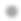 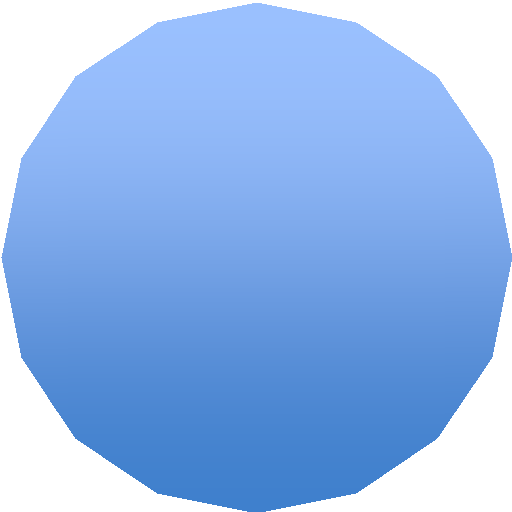 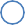 A.T.A. (art. 64, comma 4, del C.C.N.L. 29/11/2007)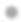 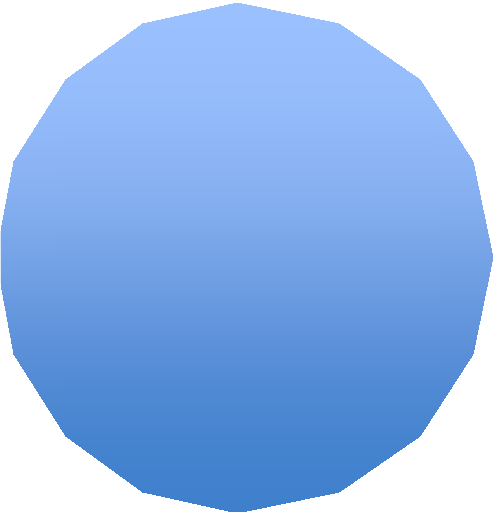 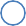 la concessione di giorni ....... di esonero dal servizio (b) per il corrente anno scolastico, per partecipazione alla seguente iniziativa di aggiornamento: .........……………………………………………………………….…………………………………………………………………………………………………………………………………………………………… da fruire dal ............................................. al ................................................, giorni ......... ....l... sottoscritt... fa presente che eventuali comunicazioni potranno essere effettuate al seguente indirizzo:...................................................................................................................................... Telefono:.......................................................................Allega   documentazione/autocertificazione giustificativa......................................... ,  lì  .......................................................................................................................(firma)